Makale başlığıManuscript titleİsim SOYİSİM 1*, İsim SOYİSİM 2, İsim SOYİSİM 21 Bölüm, MYO/Fakülte/Enstitü, Üniversite/Kurum Adı, Şehir, Ülke.mail1@mail.com2 Bölüm, MYO/Fakülte/Enstitü, Üniversite/Kurum Adı, Şehir, Ülke.mail2@mail.com, mail3@mail.comÖzetİlk özet çalışmanın anadilinde verilir ve daha sonra dile göre özet yazılır. Bu bölümde çalışmada kullanılan yöntemler, çalışmanın yeniliklerini vurgulayan ve ana bulgularını gösteren kısa bir özet verilmelidir. Özet metni iki yana yaslanmalı ve 10 punto olmalıdır. Özet yaklaşık olarak 100-250 kelime içermelidir. Sağlık bilimleri için İngilizce anahtar kelimeler Medical Search Heading (MesH), Türkçe anahtar kelimeler Türkiye Bilim Terimlerinden seçilmelidir. Özet içinde kaynaklar, şekil, tablo numaraları ve dipnot kullanılmamalıdır. Alfa, beta, delta gibi Latin alfabesinde bulunmayan harfler açık okunuşlarıyla kullanılmalıdır. Kısaltmalar anahtar kelime olarak kullanılamazlar, bunun yerine açık halleri yazılmalıdır.Anahtar Kelimeler: Anahtar kelime sayısı 3 ile 6 arasında olmalıdır. Kelimeler virgülle birbirinden ayrılmalıdır.AbstractThe study should include Turkish and then English abstract. In this section, a summary of the methods used in the study, innovations and the main findings of the study should be given. The abstract text should be justified and should be 9 points. The abstract should contain approximately 100-250 words. For health sciences English keywords should be selected from Medical Search Heading (MesH), Turkish keywords should be selected from Turkey Science Terms. References, figures, table numbers and footnotes should not be used in the abstract. Letters that are not found in the Latin alphabet, such as alpha, beta, delta, should be used with their clear pronunciation. Abbreviations cannot be used as keywords, instead they should be written in their clear form.Keywords: Keywords should be between 3-6 words. Words must be separated by commas.1. Giriş (Introduction)Uluslararası Örgütlerin Yönetimi Ve Yöneticileri Derneğinin sahibi olduğu Örgütlerin Yönetimi Dergisi, yayımlanmak üzere gönderilen tüm çalışmalarda “Giriş” bölümü olmalıdır. Bu bölüm çalışmanın amacı, literatürdeki yeniliği ve bulguların özetlendiği bölümdür. Dergiye gönderilen tüm makaleler MS-Word® 2007 ve üzeri sürümler kullanılarak hazırlanmalıdır. (All studies submitted for publication in the Istanbul Arel University Graduate School Journal of Interdisciplinary Innovation Studies (JIIS) must have an "Introduction" section. In this section, the aim of the study, its novelty in the literature and the findings of the study are summarized. All articles submitted to the journal should be prepared using MS-Word® 2007 and higher versions.)2. Sayfa düzeni ve biçem (Page layout)Sayfa düzeni için aşağıdaki kurallara uyulmalıdır. Makale hazırlanırken aşağıda verilen bilgilerin kullanılması yazım düzeni açısından önerilir. (The following rules must be followed for page layout. While preparing the article, it is recommended to use the following information)2.1. Temel düzen (Basic layout)Makale sayfaları, A4 (210 x 297 mm) kâğıt boyutunda hazırlanmalıdır. Sol ve sağ kenarlardan 20 mm, üst kenardan 
30 mm, alt kenardan 25 mm boşluk bırakılmalıdır. Makale içerisinde kullanılan kısaltmalar ilk kullanıldığı yerde uzun yazımından sonra parantez içerisinde verilerek sonraki kullanımlarda sadece kısaltılmış hali kullanılabilir.  Latin alfabesinde bulunmayan harfler açık okunuşlarıyla kullanılmalıdır.(The size of the papers must be in A4 (210 x 297 mm). Margins must be 30 mm from top, 25 mm from bottom, 20 mm from left and 20 mm from right.Abbreviations should be indicated where they first exist in the text and abbreviation should be given in the rest of paper.)Letters that are not found in the Latin alphabet should be used with their clear pronunciation.2.2. Başlıklar (Headings)Birinci seviye bölüm başlıkları kalın ve 10 punto büyüklüğünde olmalı, başlıktaki kelimelerden sadece ilk kelimenin baş harfi büyük yazılmalı, diğer kelimelerin tüm harfleri küçük yazılmalıdır. İkinci, üçüncü ve dördüncü seviye alt başlıklar, ana başlıklarla aynı formatta sola hizalı yazılmalıdır. Dördüncü seviyeden daha fazla alt başlık kullanılmamalıdır. (Level-1 headings must be bold, 10 pt, and should begin with capital letters. Level-2, Level-3 and Level-4 headings must be in the same format as Level-1 and justified to the left. No headings should be used further than level-4.)2.3. Yazı tipi (Font)Ana metin için düz ve iki yana yaslanmış 10 punto büyüklüğünde “Times New Roman” yazı tipi kullanılmalıdır. Ana metin ve başlıkların önce ve sonra aralıkları(boşlukları) 4 nk ve satır aralığı "Tek" olmalıdır. Vurgu gerektiren durumlarda eğik veya kalın yazı karakterleri de kullanılabilir. (Main text should be written in “Times New Roman” font and 10 pt, justified. Before and after spacing of main text and headings should be 4 nk with “Single” line spacing. In the cases requiring emphasis, italic or bold characters can also be used.)2.4. Denklemler (Equations)Denklemlerin her biri ayrı satıra yazılmalı ve numaralandırılmalıdır. Denklemler, kenarlıkları gizlenmiş 1x2 boyutlu tablo içerisinde verilmelidir. Birinci hücrenin genişliği %90, ikinci hücrenin genişliği %10 olmalıdır. Birinci hücre içerisindeki formül ortalanmış, ikinci hücre içerisindeki denklem numarası ise sağa hizalanmış olmalıdır. Hücrelerin sol ve sağ kenar boşlukları sıfırlanmalıdır. Denklem yazmak için MS-Word® 2007 ve üzeri sürümlerde bulunan denklem düzenleyicisi kullanılmalıdır. Tek satıra sığmayan denklemler iki veya daha fazla satırda ifade edilebilir. Metin içerisinde kullanılan sayı ve birimi aynı satırda olmalıdır. Ondalıklı sayılarda ondalık ayıracı olarak virgül yerine nokta kullanılmalıdır (Ör. 3.5). Eğer binler basamağı ayracı kullanılacaksa, virgül kullanılmalıdır (Ör. 1,000,000).(Each equation should be written in a separate row and be enumerated. Equations must be given in the 1x2 tables with hidden borders, where the width of the first cell is 90% and the width of the second cell is 10%. The equation in the first cell should be centered and the equation number in the second cell should be justified to the right. Left and right margins of the cells must be zero. All equations should be written via equation editor in MS-Word® 2007 or further versions.Equations which cannot be fitted into a single row, can be expressed in more than one row. The number and its unit in the text should be on the same line. In decimal numbers, a dot should be used as the decimal separator instead of commas (e.g. 3.5). If the thousands separator is used, the comma must be used (e.g. 1,000,000).)2.5. Şekiller ve Görseller (Figures)Bütün şekiller sayfaya göre ortalanmalıdır. Eğer varsa şeklin etrafındaki fazladan boşluklar kırpılmalıdır. Şekillerin başlıkları her şeklin altına yazılmalıdır (bkz. Şekil 1). Makaledeki şekiller en az 300 dpi çözünürlüğünde olmalıdır. Şekiller bulanık görünmemelidir. Şekil içindeki yazılar (eğer varsa) net okunabilmelidir ve boyutu metin içindeki yazıların boyutunu aşmamalıdır. Şekil içindeki sayılarda da ondalık ayıracı olarak nokta kullanılmalıdır. Alıntı yapılmış veya yeniden düzenlenmiş şekiller için şekil açıklamasından sonra köşeli parantez içinde [] kaynak numarasıyla mutlaka kaynak gösterilmelidir.(All figures should be centered in the column. Extra spaces around the figure, if any, should be trimmed. Figure captions must be below the figures as illustrated in Fig. 1). Figures in the article must have a resolution of at least 300 dpi. Figures should have a clear appearance. Text in the figure (if any) should be clearly visible and should not exceed the size of the text in the main text. Dot should be used as decimal separator for numbers in the figure. Reference must be given for figures that have been quoted or rearranged.)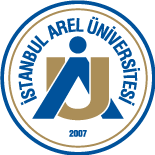 Şekil 1. Bir şekil örneği.Figure 1. A sample figure2.6. Tablolar (Tables)Tablo 1’de örnek bir tablo verilmiştir. Tablo başlığı, tablonun üstünde yer almalıdır. (Table 1 is given as an example. The title of the table should be above the table.)Tablo 1. Örnek tabloTable 1. Table formatTablo içindeki metinlerde en az 9 punto büyüklüğünde ve normal metin büyüklüğüyle uyumlu olarak “Times New Roman” yazı tipi kullanılmalıdır. Tablodaki metinlerin boyutu 8 puntoya kadar küçültülebilir. Tablo içinde kullanılan denklemlerin yazımında MS-Word® sürümlerinde bulunan denklem düzenleyicisi kullanılmalıdır.Sunulan tablolara, şekillere ve denklemlere metin içerisindeki atıflar numaraları ile verilmelidir. Birden fazla tabloya, şekle veya denkleme aynı anda atıf yapılmak istenirse “,” ve “-” noktalama işaretleri kullanılabilir. Burada “,” “ve” anlamını, “-” ise “aralık” anlamını ifade eder. Makaledeki her şekle, tabloya ve denkleme metin içerisinde mutlaka atıf yapılmalıdır.(9 pt size "Times New Roman" font should be used in the texts of the table. The size of the texts in the table can be reduced to 8 pt. Equations used in the tables should be written with the equation editor of MS-Word® versions.Tables, figures and equations presented text should be cited with their numbers. If more than one table, figure or equation at the same is referred "," and "-" punctuation marks can be used. Here "," defines "and", "-" defines "range". All figures, tables and equations in the article must be cited in the text.)2.7. Kaynaklar (References)Metin içerisindeki atıflar köşeli parantez “[]” içinde numaralandırılmalıdır. Kaynak listesi makalenin sonunda makale içinde yer aldığı sırayı takip edilecek şekilde verilmelidir. Metin içerisinde birden fazla yayına atıf yapılması gerekiyorsa “ve” anlamında “,”, “arası tüm yayınlar” anlamında “-” kullanılmalıdır. Örneğin [1],[2],[5] şeklindeki yazım 1, 2 ve 5 numaralı yayınlara atıf yapar. [3]-[9] şeklindeki yazım 3 ve 9 dâhil olmak üzere 3 ve 9 arasındaki tüm yayınlara atıf yapar. Makalelerde kaynaklar bölümü Bölüm 4’te verildiği gibi düzenlenmelidir. Bölüm 4’te verilen kaynaklardan [1],[2] hakemli dergilerde yayımlanan makalelere, [3] kitaplara, [4] kitapta bölüme, [5] sempozyumlarda/kongrelerde/konferanslarda sunulan bildirilere, [6] tezlere, [7] raporlara/standartlara, [8] ansiklopedilere, [9] sözlüklere, [10] mahkeme kararlarına, [11] film ya da videolara, [12] internet sayfasına, [13] ise gazeteye ait referans örnekleri olarak verilmiştir. (Citations in the text should be numbered in square brackets “[]”. The reference list should be given at the end of the article in the order of appearance in the text. If more than one publication is cited in the text, "," meaning "and", “-” meaning “all publications between" should be used. For example, the spelling of [1], [2], [5] refers to 1, 2 and 5 numbered publications. [3] - [9] refers to all publications between 3 and 9, including 3 and 9.References section in the articles should be arranged as given in Section 4. References numbers [1], [2] refer to articles published in peer-reviewed journals, [3] books, [4] chapters in books, [5] papers presented in symposiums / congresses / conferences, [6] theses, [7] reports / standards, [8] encyclopedias, [9] dictionaries, [10] court decisions, [11] films or videos, [12] web page and [13] refers to newspapers reference in Chapter 4).3. Sonuçlar (Conclusions)Bu bölüm, çalışmanın bulgularından yola çıkılarak ileri düzey değerlendirmelerinin yapıldığı bölümdür. Yazarlar çalışmasıyla ilgili ileriye yönelik yapılabilecek diğer çalışma ve konulardan da söz edebilir.“In this section advanced evaluations are made based on the findings of the study. Authors can mention future studies and topics related to their work”.4. Teşekkür (Acknowledgment)Bu bölümde (eğer varsa) destek alınan kurum, proje, kişi, vb. bilgileri belirtilebilir.(In this section (if any), information about the institution, project, person, etc. can be specified).5. Yazar Katkı Beyanı (Author Contribution Statement)Yazar/yazarların katkı oranı beyanına yer verilmelidir. (The contribution statement of the author(s) should be included).6. Etik Kurul Onayı ve Çıkar Çatışması Beyanı (Ethics Committee Approval and Conflict of Interest Statement)Özgün çalışmalar için gerekli ise etik kurul onayı ve herhangi bir yazar, kurum ya da kuruluş ile çıkar çatışması olup olmadığı belirtilmelidir.(Ethics committee approval is needed for original studies if necessary and conflict of interest with any author, institution or organization should be stated).7. Kaynaklar (References)Palanci M, Senel SM. “Earthquake damage assessment of 1-story precast industrial buildings using damage probability matrices”. Bull Earthquake Eng, 17, 5241-5263, 2019.Johnson W, Mamalis AG. “The perforation of circular plate with four sided pyramidally-headed square-section punches”. International Journal of Mechanical Sciences, 20(3), 801-820, 1990.Ertürk M. İşletme Biliminin Temel İlkeleri. 8. baskı. İstanbul, Türkiye, Beta yayınları, 2011.Koçak AM. Kat Hizmetleri Departmanı. Editörler: Kozak N. Otel İşletmeciliği, 67–98, Ankara, Türkiye, Detay Yayıncılık, 2004.Paksoy P. “Turizm Ekonomisi”. 8. Ulusal Turizm Kongresi, Antalya, Türkiye, 7–11 Eylül 2007.Ata F. Understanding customer value using data mining applications: A case study of an insurance broker. MSc Thesis, Istanbul Arel University, İstanbul, Turkey, 2018.T.C. Kalkınma Bakanlığı. “Onuncu Kalkınma Planı 2014-2018”. T.C. Kalkınma Bakanlığı, Ankara, Türkiye, 212, 2013.Sarç ÖÇ. “Milli Gelir”. İktisat Ansiklopedisi. 2. Cilt. İstanbul, Türkiye, Ak Yayınları, 1973.Ansiklopedik Ekonomi Sözlüğü. “Japon Ekonomisi”. İstanbul, Türkiye, Dünya Yayınları, 1987.Anayasa Mahkemesi 13.4.1971 tarih ve E. 1970-63, K.1971-38 sayılı kararı. Anayasa Mahkemesi Kararlar Dergisi. 450-455, 9 Mayıs 1972.Necati Akpınar (Yapımcı), Yılmaz Erdoğan (Yönetmen), Vizontele I [Film], Türkiye. BKM Film, 2000.T.C. İçişleri Bakanlığı Afet ve Acil Durum Yönetimi Başkanlığı. “Türkiye Deprem Tehlike Haritası”.  https://deprem.afad.gov.tr/deprem-tehlike-haritasi (01.12.2020).Hürriyet, “Obezite”, 23.04.2010.Geliş Tarihi/Received: Editörlük/EditorialBölüm/Section: Başvuruda belirtilir/Given in application(bkz). Kabul Tarihi/Accepted: Editörlük/EditorialMakale Türü/Article type(1)1. Sütun başlığı2. Sütun başlığı3. Sütun başlığı1XA2YB3ZC